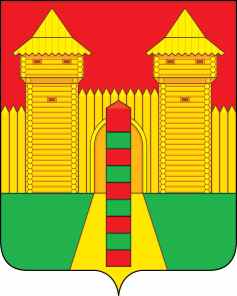 АДМИНИСТРАЦИЯ  МУНИЦИПАЛЬНОГО  ОБРАЗОВАНИЯ «ШУМЯЧСКИЙ   РАЙОН» СМОЛЕНСКОЙ  ОБЛАСТИПОСТАНОВЛЕНИЕот 24.03.2023г. № 119        п. ШумячиО признании утратившим силу постановления Администрации муниципального образования «Шумячский район» Смоленской области от 23.01.2015 г. №23  В соответствии с Уставом муниципального образования «Шумячский район» Смоленской области, экспертным заключением Департамента Смоленской области по внутренней политике №0913/02-02 от 22.03. 2023 года Администрация муниципального образования «Шумячский район» Смоленской области П О С Т А Н О В Л Я Е Т: 	1. Признать утратившим силу постановление Администрации муниципального образования «Шумячский район» Смоленской области от 23.01.2015 №23 «Об утверждении Правил присвоения, изменения, аннулирования адресов на территории Шумячского городского поселения».	2. Настоящее постановление вступает в силу со дня его подписания.И. п. Главы муниципального образования «Шумячский район» Смоленской областиГ.А. Варсанова